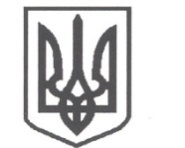 УКРАЇНАСРІБНЯНСЬКА СЕЛИЩНА РАДАЧЕРНІГІВСЬКОЇ ОБЛАСТІРІШЕННЯ(перша сесія восьмого скликаннядруге пленарне засідання)10  грудня  2020 року	смт. Срібне              	                         	Про умови оплати праці старостСрібнянської селищної радиВідповідно до статей 15, 21, 22 Закону України «Про службу в органах місцевого самоврядування»  Закону України «Про місцеве самоврядування в Україні», постановою Кабінету Міністрів України від 9 березня 2006 року № 268 «Про впорядкування структури та умов оплати праці працівників апарату органів виконавчої влади, органів прокуратури, судів та інших органів»,   у межах фонду оплати праці працівників апарату селищної ради, селищна рада  вирішила:1. Подільський старостинський округ – ЖЕЛІБІ Миколі Васильовичу:1.1 Встановити  посадовий  оклад, визначений постановою Кабінету Міністрів України від 9 березня 2006 року № 268 «Про впорядкування структури та умов оплати праці працівників апарату органів виконавчої влади, органів прокуратури, судів та інших органів»; 1.2. Встановити  надбавку за вислугу років в розмірі 40 % до посадового окладу з урахуванням надбавки за ранг.2. Савинський старостинський округ – ТИЩЕНКО Михайлу Івановичу:2.1. Встановити  посадовий  оклад, визначений постановою Кабінету Міністрів України від 9 березня 2006 року № 268 «Про впорядкування структури та умов оплати праці працівників апарату органів виконавчої влади, органів прокуратури, судів та інших органів»; 3. Гурбинський старостинський округ - ДЕЙНЕЦІ Івану Васильовичу:3.1. Встановити посадовий  оклад, визначений постановою Кабінету Міністрів України від 9 березня 2006 року № 268 «Про впорядкування структури та умов оплати праці працівників апарату органів виконавчої влади, органів прокуратури, судів та інших органів»; 3.2. Встановити  надбавку за вислугу років в розмірі 20 % до посадового окладу з урахуванням надбавки за ранг. 4. Дігтярівський старостинський округ - ХРОПОСТУ Віктору Миколайовичу:4.1.  Встановити посадовий  оклад, визначений постановою Кабінету Міністрів України від 9 березня 2006 року № 268 «Про впорядкування структури та умов оплати праці працівників апарату органів виконавчої влади, органів прокуратури, судів та інших органів»; 4.2. Встановити надбавку за вислугу років в розмірі 15 % до посадового окладу з урахуванням надбавки за ранг. 5. Сокиринський  старостинський округ - НЕМЦЕВІЙ Наталії Василівні:5.1.  Встановити  посадовий  оклад, визначений постановою Кабінету Міністрів України від 9 березня 2006 року № 268 «Про впорядкування структури та умов оплати праці працівників апарату органів виконавчої влади, органів прокуратури, судів та інших органів»; 5.2. Встановити надбавку за вислугу років в розмірі 25 % до посадового окладу з урахуванням надбавки за ранг.6. Васьковецький старостинський округ - ІВЧЕНКО Ларисі Олександрівні:6.1. Встановити посадовий  оклад, визначений постановою Кабінету Міністрів України від 9 березня 2006 року № 268 «Про впорядкування структури та умов оплати праці працівників апарату органів виконавчої влади, органів прокуратури, судів та інших органів»; 7. Гриціївський старостинський округ - КОВАЛЬОВУ Михайлу Олександровичу: 7.1.  Встановити посадовий  оклад, визначений постановою Кабінету Міністрів України від 9 березня 2006 року № 268 «Про впорядкування структури та умов оплати праці працівників апарату органів виконавчої влади, органів прокуратури, судів та інших органів»; 7.2. Встановити КОВАЛЬОВУ Михайлу Олександровичу надбавку за вислугу років в розмірі 15 % до посадового окладу з урахуванням надбавки за ранг.8. Карпилівський  старостинський округ - БРИНЗІ Ігорю Михайловичу: 8.1. Встановити оклад, визначений постановою Кабінету Міністрів України від 9 березня 2006 року № 268 «Про впорядкування структури та умов оплати праці працівників апарату органів виконавчої влади, органів прокуратури, судів та інших органів»; 8.2. Встановити  надбавку за вислугу років в розмірі 15 % до посадового окладу з урахуванням надбавки за ранг. 9. Харитонівський  старостинський округ - ОСТАПЕНКУ Юрію Олександровичу: 9.1.  Встановити посадовий  оклад, визначений постановою Кабінету Міністрів України від 9 березня 2006 року № 268 «Про впорядкування структури та умов оплати праці працівників апарату органів виконавчої влади, органів прокуратури, судів та інших органів»; 9.2. Встановити  надбавку за вислугу років в розмірі 20 % до посадового окладу з урахуванням надбавки за ранг. 10.Контроль за виконанням рішення покласти на першого заступника селищного голови В. ЖЕЛІБУ.Секретар ради 						І. МАРТИНЮК